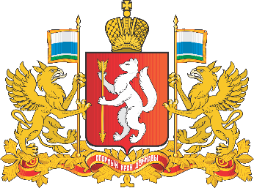 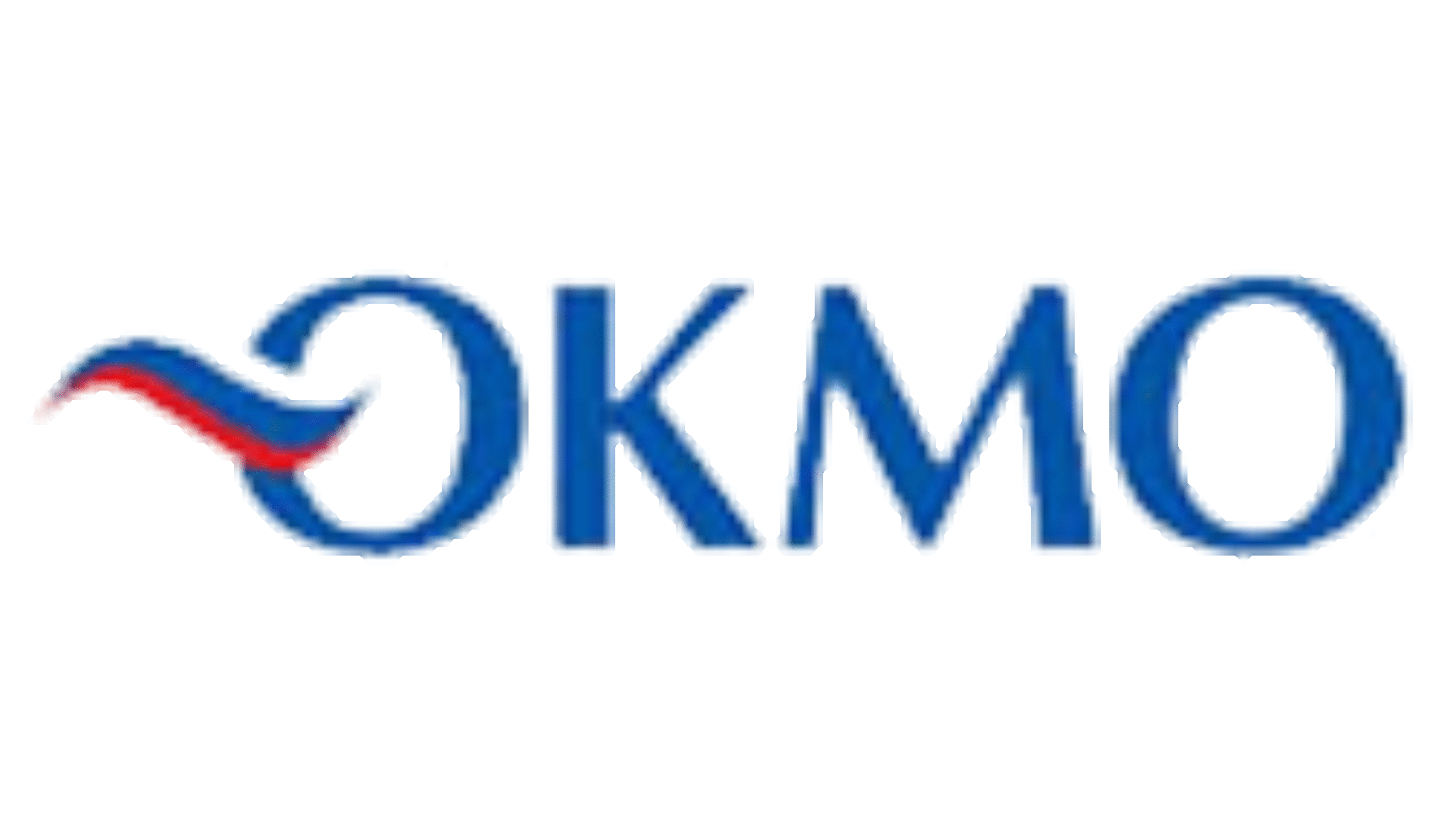 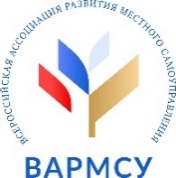 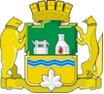 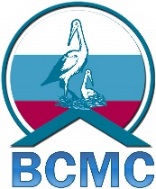 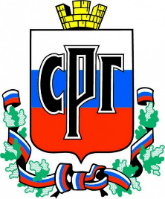 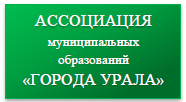 Программа 
V Общероссийского форума стратегического развития 
«Города России 2030: вызовы и действия» 12:00 – 13:30по местному времени (ЕКБ)ПЛЕНАРНОЕ ЗАСЕДАНИЕ «НОВАЯ ГОРОДСКАЯ РЕАЛЬНОСТЬ»Период 2020/21 годов стал особенно «богат» на изменения масштаба вызовов, имеющих всепроникающий, глобальный характер. К ним относятся, конечно, внешние вызовы – пандемия коронавирусной инфекции и глобальная экологическая повестка. Внутренние вызовы – перевод отраслей и управления в короткие сроки в цифру, принятие «Перечня инициатив социально-экономического развития РФ до 2030 года», планируемое внедрение доказательной политики – также требуют оценки и взвешенной позиции по учету 
в долгосрочном планировании и городов, и регионов.В рамках пленарного заседания планируется обсудить вопросы оценки текущей ситуации, возможных сценариев развития, трансформации отраслей и самого управления городским развитием.Вопросы для обсуждения:1. Новые вызовы=новые возможности для городов? Каковы ключевые факторы успешной трансформации городов? Какие изменения в управлении городом/регионом, продиктованные пандемией, послужили повышению эффективности работы? 2. Что сохранится и что изменится в намеченных ранее стратегических приоритетах городов? На что делать ставку 
в экономическом развитии городов (цифровая трансформация базовых производств, содействие малому и среднему предпринимательству, грамотная территориальная специализация: «умный город», туристический, креативный 
и др.)?3. Как учесть национальные, региональные приоритеты 
и их изменения в документах стратегического планирования муниципалитетов? 4. Ставка на межмуниципальную кооперацию: 
как наладить эффективное межмуниципальное взаимодействие?5. Повестка ESG-трансформации: как в условиях «новой реальности» обеспечивать баланс экономической 
и социальной, экологической составляющих в управлении городской экономикой на долгосрочный период?6. Доказательная политика как инструмент цифровой трансформации управления: применение доказательных практик в управлении городским развитием.Модератор: Путинцев Максим Александрович – журналист, ведущий «Четвертого канала».Приглашены к участию:Якушев Владимир Владимирович – Полномочный представитель Президента России в Уральском федеральном округе;Диденко Алексей Николаевич – Председатель Комитета Государственной Думы Федерального Собрания Российской Федерации по региональной политике и местному самоуправлению;Кидяев Виктор Борисович – Член Комитета Государственной Думы Федерального Собрания Российской Федерации 
по региональной политике и местному самоуправлению, Президент Общероссийского конгресса муниципальных образований, Председатель Высшего совета Всероссийской Ассоциации развития местного самоуправления;Чемезов Олег Леонидович – И.о. Вице-губернатора Свердловской области; Орлов Алексей Валерьевич – Глава Екатеринбурга, Президент Ассоциации «Города Урала»;Цецерский Иван Николаевич – Председатель Правления Всероссийской ассоциации развития местного самоуправления;Матовников Михаил Юрьевич – Главный аналитик ПАО Сбербанк;Трунова Наталья Александровна – аудитор Счетной палаты Российской Федерации;Кухарук Руслан Николаевич – Глава города Тюмени, Президент Союза российских городов;Финогенов Антон Владимирович – Заместитель генерального директора Фонда ДОМ.РФ;Дёмкин Алексей Николаевич – Глава города Перми.13:00 – 14:3013:00 – 14:3013:00 – 14:30по местному времени (ЕКБ)Саммит АрхЕвразия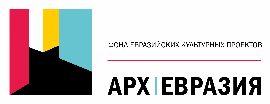 Жилье 2030. Как переформатировать рынок к новым запросам? В горизонте 10-30-ти летнего планирования футурологи, экономисты, урбанисты, архитекторы и другие эксперты опираются на три базовых тренда расселения людей:1) первый тренд на высотное строительство, рост городов вверх и суперэффективное использование земли. Компактная высотная городская застройка с сужением границ города, 
а также как дополнительный аргумент решения транспортного вопроса для жителей мегаполисов;2) второй тренд на дезурбанизацию и тотальный переход населения на удаленную работу. Он спровоцирует спрос 
на малоэтажную пригородную недвижимость, развитие субурбий, возвращение населения в сельскую местность. 
Как следствие, это потребует создания иной схемы транспортной и социальной инфраструктуры;3) третий тренд на свободу передвижения и мобильность населения, растущий спрос на аренду, а не приобретение жилья. На развитие модели экономики совместного пользования.Так как все тренды предполагают совершенно разные подходы стратегического планирования, городам уже сегодня нужно определиться, по какому пути развития идти, какую среду создавать, какую недвижимость строить.В ходе панельной дискуссии участники обсудят, 
как строить города, из которых не уедут в 2030 году. Эксперты разберут каждый из трех сценариев, их плюсы и минусы с точки зрения управления, экономики, архитектуры и так далее.Модератор: Гладкий Кирилл Владиславович – архитектор, профессор Международной академии архитектуры, советник РААСН.Спикеры:Боков Андрей Владимирович – вице-президент Международной академии архитектуры;Антонов Александр Владимирович – Эксперт 
по территориальному планированию Союза архитекторов России;Игнатьев Кирилл Борисович – футуролог, Председатель совета директоров группы компаний «Русские инвестиции»;Куковякин Алексей Борисович – архитектор, профессор Международной академии архитектуры, глава архитектурной компании ALKUTA;Шепель Алексей Николаевич – основатель корпорации 
S. Holding.14:30 – 16:0014:30 – 16:0014:30 – 16:00по местному времени (ЕКБ)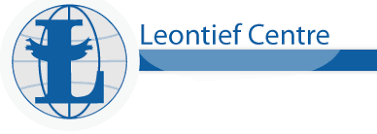 Стратегии развития территорий: технологии сборки (совместная секция с МЦСЭИ «Леонтьевский центр»)Принятый в 2014 году Федеральный закон № 172-ФЗ 
«О стратегическом планировании в Российской Федерации» 
в течение семи лет активно реализуется на территории нашей страны. Но надежды (если у кого-то они и были), что закон раз и навсегда пропишет всю систему необходимых документов 
и связей между ними, не оправдались. Некоторые элементы системы отсутствуют, некоторые устарели. В то же время появились не предусмотренные 172-ФЗ стратегические документы и концепции: национальные цели развития страны на период до 2030 года, национальные проекты, цели устойчивого развития (ЦУР), стратегические инициативы и т.д.В этих условиях на муниципальном уровне все сложнее становится вырабатывать собственные стратегии, ориентируясь на федеральные и региональные стратегии, 
на плановые документы территориального и финансового планирования. Разработка муниципальной стратегии превращается в сборку из элементов, определяемых 
на вышестоящих уровнях управления. Творческая работа 
по поиску самостоятельных вариантов развития вытесняется механической работой по составлению текстов, включающих обязательные показатели и элементы-«кубики», задаваемые извне.  В рамках дискуссионной площадки предполагается обсудить перспективы муниципального стратегирования, акцентируя проблемы формирования целостных стратегий 
из разнородных и не всегда адекватно стыкующихся «кубиков» в проекции на территорию муниципалитета. Рассмотреть инструменты, позволяющие связать «кубики» в ходе согласования с документами вышестоящего (федерация, регион, агломерация) и нижестоящего (административные районы) уровней, а также с документами территориального 
и финансового планирования.Результатом дискуссионной площадки станут рекомендации по составлению технического задания 
на разработку (актуализацию) стратегий социально-экономического развития муниципального образования.Модераторы: Жихаревич Борис Савельевич – Директор Ресурсного центра по стратегическому планированию при Леонтьевском центре;Прядеин Алексей Анатольевич – начальник Департамента экономики Администрации города Екатеринбурга.Круг вопросов, выносимых на обсуждение: Единая методика стратегического планирования и другие инструменты стыковки планов «по горизонтали» 
и «по вертикали»;Согласование интересов, координация действий 
и учет ресурсов в процессе муниципального стратегирования;Территориальные проекции региональных, национальных, ведомственных приоритетов;Стратегии развития административных районов крупнейшего города и документы территориального/ градостроительного планирования как стратегии территориального развития.Спикеры:Чернецкий Аркадий Михайлович – Первый заместитель Председателя Законодательного Собрания Свердловской области (по согласованию);Крыловский Алексей Борисович – управляющий директор Консорциума Леонтьевский центр – AV Group;Бачериков Олег Васильевич – заместитель Главы Администрации Северодвинска по финансово-экономическим вопросам;Бурматов Николай Павлович – Председатель Собрания депутатов Саткинского муниципального района; Пузанов Александр Сергеевич – генеральный директор Фонда «Институт экономики города»;Климанов Владимир Викторович – директор Центра региональной политики РАНХиГС, директор АНО «Институт реформирования общественных финансов»;Антипин Иван Александрович – заведующий кафедрой Региональной, муниципальной экономики и управления ФГБОУ ВО «Уральского государственного экономического университета»;Курячий Александр Васильевич – Директор Центра прикладных исследований и разработок ФГАОУ ВО «НИУ» ВШЭ» – Санкт-Петербург;Комаров Владимир Михайлович – Директор Центра стратегий регионального развития Института прикладных экономических исследований ФГБОУ ВО «РАНХиГС»;Семенов Сергей Александрович - руководитель Центра дополнительного образования и повышения квалификации АСДГ. 14:30 – 16:00по местному времени (ЕКБ)Водно-зеленый городской каркас как инфраструктурный проект зеленой экономики (совместная секция 
с РОО «Уральская Экологическая Инициатива»)С января 2021 года в России началось осуществление глобального инфраструктурного проекта «Водно-зеленый городской каркас как база для создания устойчивых и умных городов» при поддержке Минстроя РФ, Министерства Экологического перехода Францuи, при участии Минприроды РФ, при содействии Российско-французского форума Трианонский Диалог, Посольства Франции в России, в сотрудничестве с Ассоциацией Ландшафтных архитекторов России. Проект организован Французской Федерацией ландшафтных архитекторов и ее официальным представительством в России. Партнерами проекта выступают города Ницца и Бордо, пилотными городами являются Екатеринбург, Казань, Краснодар, Новосибирск; городами - участниками более 30 крупных и малых городов России.ВЗГК должен стать основой трансформации на всех уровнях стратегического и градопланирования. Улучшение здоровья экосистемы и населения – новые целевые показатели начавшейся трансформации в России, улучшающие благосостояние и социальные стандарты жизни людей. Как этого достичь с помощью ВЗГК и привлечь «зелёные» инвестиции в проекты ВЗГК городов, - обсудим на сессии. Круг вопросов, выносимых на обсуждение:• Что такое ВЗГК? И почему его внедрение неизбежно для российских городов? • Почему ВЗГК является стратегическим проектом на десятилетия, дающим экологическую, социальную и экономическую эффективность, начиная с первых этапов? • Почему неуместно применять термин ВЗГК к проектам «серо-коричневой» реконструкции? •  Почему необходимо изменение видения, и зачем нужны новые компетенции всем членам городских команд по ВЗГК, начиная от Глав городов? Каким должен быть состав проектной группы пилотного города по ВЗГК? •  Каким критериям должен соответствовать пилотный город? Модератор: Ольга Старцева – Председатель РОО «Уральская Экологическая Инициатива», член Комитета ТПП РФ 
по природопользованию и экологии, старший научный сотрудник НИФИ Минфина РФ. Приветствия:Талалайкина Юлия Викторовна – заместитель директора Департамента стратегических проектов Минстроя России;Эрве Буагийом – Руководитель проекта «Устойчивый город», Руководитель Международной миссии по градостроительству и жилищному строительству, Руководитель проектов 
по устойчивому развитию и городскому строительству Министерства экологического и солидарного перехода Франции;Галанкин Дмитрий Витальевич – Заместитель директора – руководитель управления проектной деятельности 
ФГБУ «РФИ Минприроды России»;Сафронов Антон Владимирович – Заместитель Министра природных ресурсов и экологии Свердловской области;Алексеев Сергей Михайлович – Председатель Комитета 
по природопользованию и экологии ТПП России.Спикеры:Ирина Гарнье, Ольга Родина – руководители российско-французского проекта «Водно-зеленый городской каркас 
как база для устойчивых и умных городов» официальное представительство в России Французской̆ Федерации ландшафтных архитекторов;Анри Бава – Президент Французской Федерации ландшафтных архитекторов, руководитель архитектурного бюро TER, ландшафтный архитектор-концептор;Вениаминов Владимир Геннадьевич – Заместитель Министра строительства и развития инфраструктуры Свердловской области – Главный архитектор Свердловской области;Терешкова Анна Васильевна – заместитель мэра города Новосибирска, начальник департамента культуры, спорта 
и молодежной политики мэрии города Новосибирска;Габдрахманов Руслан Гайнельзянович – Начальник 
МБУ «Мастерская генерального плана», г. Екатеринбург;Толовенкова Дарья Валерьевна – заместитель главного архитектора города Казани;Аткина Людмила Ивановна – профессор, зав. кафедрой ландшафтного строительства УГЛТУ;Дивакова Марина Николаевна – кандидат архитектуры, доцент кафедры градостроительства и ландшафтной архитектуры УрГАХУ;Шувалова Елена Васильевна – председатель общественного совета по озеленению МО «город Краснодар», координатор общественного движения «Помоги городу», член градостроительных советов при губернаторе Краснодарского края и Администрации МО «город Краснодар»;Водяник Ирина Александровна – главный специалист отдела благоустройства Администрации города Ростова-на-Дону;Антонов Александр Владимирович – Главный архитектор проекта Центра пространственной информации ГУУП МО «НИиПИ градостроительства», эксперт по территориальному планированию Союза архитекторов России; Матюха Александр Владимирович – зав. отделом садово-паркового искусства Калининградского зоопарка.16:00 – 17:3016:00 – 17:3016:00-17:30по местному времени (ЕКБ)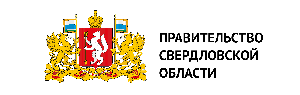 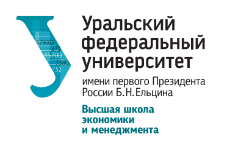 Стратегические приоритеты и направления развития региона с учетом новых вызовов (Совместная секция с Министерством экономики и территориального развития Свердловской области, проводится совместно с программой 
XVI Международной конференции «Российские регионы 
в фокусе перемен»)Основным стратегическим документом регионального уровня, определяющим приоритеты, цели и задачи социально-экономического развития Свердловской области на долгосрочный период является стратегия социально-экономического развития (СЭР). Стратегия СЭР области до 2030 года была принята в 2015 году. С момента принятия стратегии существенно изменился контекст, в котором развивается не только регион, но и страна, мир. Беспрецедентное влияние на будущее развитие оказывает пандемия коронавиуса. Новые вызовы для экономического, технологического развития и безопасности страны, региона возникли в связи с изменением геополитической обстановки. Появились документы верхнего уровня – стратегии национальной безопасности страны, экономической безопасности, научно-технологического, пространственного развития. Для ответа на новые вызовы с учетом вышеназванных факторов и обозначенных указом Президента РФ национальных целей разработаны предложения по актуализации стратегии СЭР области до 2035 года. Круг вопросов, выносимых на обсуждение:Основные вызовы, на которые предстоит ответить Свердловской области в ближайшие 15 лет;Адаптация Свердловской области к пост-ковидной ситуации, в том числе путем формирования четкого круга приоритетов развития;Обновление траектории развития региона с выделением приоритетных концепций.Модератор: Толмачев Дмитрий Евгеньевич – директор Института экономики и управления УрФУ, директор Аналитического центра «Эксперт», Вице-президент АНЦЭА.Спикеры:Мамонтов Денис Михайлович – Министр экономики 
и территориального развития Свердловской области;Вшивцева Марина Николаевна – исполнительный вице-президент Свердловского областного Союза промышленников и предпринимателей, председатель общественного совета при Министерстве экономики и территориального развития Свердловской области;Прядеин Алексей Анатольевич – начальник Департамента экономики Администрации города Екатеринбурга;Климанов Владимир Викторович – директор Центра региональной политики РАНХиГС, директор АНО «Институт реформирования общественных финансов»;Лимонов Леонид Эдуардович – директор-координатор научно-исследовательских программ ЗАО МЦСЭИ «Леонтьевский центр»; Курячий Александр Васильевич – директор Центра прикладных исследований и разработок НИУ ВШЭ – Санкт-Петербург;Кузнецов Юрий Григорьевич – генеральный директор Агентства по социально-экономическому развитию агломераций (АСЭРА);Толмачев Дмитрий Евгеньевич – директор Института экономики и управления ФГАОУ ВО «Уральский федеральный университет имени первого Президента России Б. Н. Ельцина», директор Аналитического центра «Эксперт».16:00-17:30по местному времени (ЕКБ)ProТуризм: создание и продвижение туристических брендовМодератор: Дмитрий Сивоволов – доцент кафедры теории, методологии и правового обеспечения государственного 
и муниципального управления Института экономики 
и управления УрФУ.Круг вопросов, выносимых на обсуждение: Туристический бренд города;Синхронизация событий в информационном поле;Цифровая трансформация туризма;Новая коммуникационная реальность в туристической отрасли;Готов ли крупный бизнес вкладываться в региональный туризм?Спикеры:Токарева Галина – начальник Департамента общественных связей Администрации города Екатеринбурга;Сулейков Андрей – продюсер киберпутеводителя «Это моя земля», член Русского географического общества;Сахаров Сергей – Заместитель Председателя Центрального Совета ВСМС по ЦФО;Коварина Екатерина – Директор департамента исследований коммуникационного агентства «Главный советник»;Чистякова Марина – Директор Центра развития туризма 
г. Каменск-Уральский.10:00 – 11:3010:00 – 11:3010:00 – 11:30по местному времени (ЕКБ)Роль индустриальных парков, технопарков и кластеров 
в развитии промышленности столицы Урала Сегодня малым и средним производственным 
и инновационным компаниям доступно размещение в особых экономических зонах, технопарках и промышленных парках. Эти территории обладают массой преимуществ, 
которые позволяют сразу запустить производство 
или организовать научно-исследовательскую деятельность, 
не отрываясь на поиски подходящего помещения 
или оборудования. Промышленные технопарки позволяют снизить издержки предприятий-резидентов за счет подготовленной коммунальной, транспортной 
и технологической инфраструктуры, а также более эффективной организации процессов производства, хранения и транспортировки продукции. Целю кластеров является формирование полноценных промышленных цепочек, поиск новых ниш для инвестиций 
и создание таких условий конкуренции внутри кластера, которая провоцирует компании на улучшение технологий 
и создание новой продукции. Новые экономические реалии и рост конкуренции заставляют субъектов промышленной инфраструктуры быть более гибкими в работе со своими потенциальными 
и действующими резидентами. Насколько сегодня им удается соответствовать интересам инвесторов?Обеспечивается ли синергия деятельности резидентов 
и управляющих компаний?Модератор: Сергей Васильев – пресс-секретарь 
АО ОЭЗ «Титановая долина».Круг вопросов, выносимых на обсуждение:Зачем малому бизнесу технопарки, промышленные парки 
и кластеры?Итоги деятельности действующих индустриальных парков, технопарков и промышленных кластеров: имеющиеся ресурсы, перспективы развития;Проблемные вопросы деятельности управляющих компаний промышленных площадок и предложения по их решению.Спикеры:Андрей Антипов – генеральный директор 
ОАО «ОЭЗ «Титановая долина»;Денис Папилин – президент Уральского кластера «Малая энергетика и энергомашиностроение»;Денис Ремезов – генеральный директор ООО «Управляющая компания «ПРО-БИЗНЕС-ПАРК»;Анатолий Сухов – генеральный директор ЗАО «Региональный центр лазерных технологий»;Олег Королев – директор ИТЦ «Академический»;Михаил Скоробрещук – представитель ООО «Промразвитие». 10:00 – 11:30по местному времени (ЕКБ)Лаборатория Искусственного интеллекта. Цифровая трансформация муниципалитетаНа «Лаборатории Искусственного Интеллекта» предполагается обсудить вопросы реализации концепции «умный город» в России. Приглашены руководители государственных и муниципальных органов, госкорпораций 
и фирм, имеющие опыт реализации этой концепции муниципального управления. Компетенции спикеров позволят полученный опыт «умных городов» в России, 
как положительный, так и отрицательный обсудить с разных точек зрения. Будет обсуждена версия «умный город: 2.0», которая получила название «Город, управляемый данными» – DataDrivenCity. Результаты «Лаборатории Искусственного Интеллекта», полученные с точки зрения развития технологий ИИ в экономической и управленческой плоскостях, будут оформлены в рекомендации Форума. Модератор: Сивоволов Дмитрий Леонидович – доцент кафедры теории, методологии и правового обеспечения государственного и муниципального управления Института экономики и управления УрФУ.Круг вопросов, выносимых на обсуждение:«Умные города» в России – чего достигли?Технологии Искусственного Интеллекта и комфортная городская среда;Большие Данные – новые перспективы управления муниципалитетом;Киберспорт как драйвер цифровой трансформации 
и источник инвестиций.Спикеры:Ионин Дмитрий Александрович – Заместитель Губернатора Свердловской области;Сулейков Андрей Владленович – Продюсер киберпутеводителя «Это моя земля»;Степанов Алексей Михайлович – Архитектор интеграционных проектов ГК ЦРТ Группы Сбер;Габдуллина Роза Александровна - к.э.н, Региональный директор Управления «Интеллектуальная инфраструктура», филиал ООО «Сименс» в УрФО, эксперт концерна «Сименс» по развитию городов;Щепотьев Артём Михайлович – Руководитель Центра компьютерного спорта Сургутского района, ХМАО-Югра.10:00 – 11:30по местному времени (ЕКБ)Взгляд и участие молодежи в прогнозировании будущего городов в эпоху постпандемииБолезни меняют города. Некоторые запоминающиеся события в градостроительстве и управлении городами были реакцией на вспышки заболеваний — как создание Столичного совета работ в Лондоне в середине XIX века. Теперь COVID-19 встаёт в один ряд с испанским гриппом и Эболой, и наверняка оставит свой след в истории городских пространств. Пандемия коронавируса изменила жизнь многих городов в разных странах и заставила власти по-новому взглянуть 
на использование пространства, в котором стало меньше машин, но появилась потребность в достаточном месте 
для соблюдения безопасной дистанции между людьми. 
В рамках секции будут рассмотрены вопросы возможного влияния нынешней пандемии на города, оценить перспективы влияния пандемии на будущее городского планирования 
в России и за рубежом, а также состоится презентация проектов и награждение победителей финала  IV Международного конкурса проектов студентов и молодых ученых 
«Города 2030-технологии устойчивого развития в эпоху постпандемии». Модератор: Ергунова Ольга Титовна – председатель Свердловского регионального отделения Российского союза молодых ученых, заведующая кафедрой туристического бизнеса и гостеприимства УрГЭУ. Круг вопросов, выносимых на рассмотрение: Стратегическое управление устойчивым развитием городов и городских агломераций в условиях коронакризиса; Траектории технологического устойчивого развития современных городов в реалиях пандемии, экологически устойчивое развитие городов в эпоху цифровых технологий; Внешние и внутренние факторы трансформации городов 
в условиях цифровой экономики: роль четвертой промышленной революции.Спикеры:Суворова Арина Валерьевна – к.э.н., заместитель директора института экономики Уральского отделения Российской академии наук;Бердюгина Юлия Маликовна – к.ю.н., проректор по научно- проектной работе Уральского государственного архитектурно- художественного университета, советник Российской академии архитектуры и строительных наук;Муханова Гайни Казибаевна – к.э.н, проректор по науке 
и международным связям Казахской Академии труда 
и социальных отношений;Двизов Алексей Николаевич – директор Екатеринбургского филиала медиагруппы «Комсомольская правда», организатор медиахолдингов в Западной Сибири, Поволжье, Санкт-Петербурге;Иванова Татьяна Игоревна – исполнительный директор Президентской программы подготовки управленческих кадров Уральского федерального университета им. Первого Президента РФ Б.Н. Ельцина, общественный представитель АСИ в Свердловской области по молодежному предпринимательству; Гришина Мария Сергеевна – к.э.н., Руководитель Агентства по развитию туризма Чувашской Республики;Витюк Екатерина Юрьевна – начальник научно-исследовательской части Уральский государственный архитектурно-художественный университет, кандидат архитектуры;Белякова Наталия Юрьевна – партнер Центра стратегического консалтинга, доцент НИУ ВШЭ г. Санкт-Петербург;Старовойтова Яна Юрьевна – к.т.н., директор школы сервиса и гостеприимства ФГБОУ ВО «Уральский государственный экономический университет», директор ООО «Гастрокарта Урала», «Прожектбюро», директор по развитию Ассоциации кулинаров и рестораторов Свердловской области;Благинин Виктор Андреевич – заведующий лабораторией наукометрии ФГБОУ ВО «Уральский государственный экономический университет»;Титовец Алиса Юрьевна – член Совета молодых ученых ФГБОУ ВО «Уральский государственный экономический университет», старший преподаватель кафедры Региональной, муниципальной экономики и управления УрГЭУ;Галкин Дмитрий Алексеевич – научный сотрудник Института теплофихики Уральского отделения Российской академии наук, заместитель председателя Совета молодых ученых УрО РАН.12:00 – 13:3012:00 – 13:3012:00 – 13:30по местному времени (ЕКБ)Бизнес в общественных пространствах. Опыт привлечения инвестиций. На примере парка Маяковского Центральный парк культуры и отдыха имени Владимира Маяковского — уникальное место почти в центре Екатеринбурга, в экологически чистом районе. Парк разделён на зоны для развлечений, тихого отдыха, занятий спортом, для пикников на зелёных газонах. Рестораторы Вкусной улицы всегда готовы предложить гостям актуальные блюда и качественный стрит-фуд. Аттракционы для всей семьи, велопрокат, детские площадки, аллеи и фонтаны, пруд с лебедями – здесь много интересных мест и занятий. Спикеры:Зубакин Павел – директор МАУК «Екатеринбургский центральный парк культуры и отдыха имени В.В. Маяковского»;Мяконьких Кирилл - ИТ-компания Лайм-Софт.12:00 – 13:30по местному времени (ЕКБ)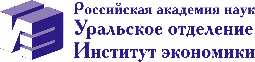 Пространственное развитие: от макрорегионов 
до населенных пунктов, административных районов 
и микрорайонов (совместная секция с Институтом экономики УрО РАН)Любое муниципальное образование представляет собой сложную систему, состоящую из отдельных территориальных комплексов (населенных пунктов, внутригородских территорий - микрорайонов): у каждой из них есть свои проблемы 
и преимущества, перспективы развития, которые должны быть учтены при планировании преобразований муниципальных образований. С другой стороны, муниципальные образования являются составляющими более масштабных систем – регионов и макрорегионов, определяя особенности их пространственного развития.В ходе дискуссии планируется обсудить особенности управления пространственным развитием территориальных единиц разного уровня, выявить механизмы согласования интересов отдельных пространственных элементов городов (муниципалитетов), рассмотреть практики их включения 
в процесс стратегического планирования, определить возможности и угрозы трансформации социально-экономического пространства территорий разного уровня – 
от макрорегионов до населенных пунктов, административных районов и микрорайонов как в стабильных условиях, так 
и в условиях кризиса.Модератор: Лаврикова Юлия Георгиевна – директор Института экономики Уральского отделения Российской академии наук.Круг вопросов, выносимых на обсуждение:Управление пространственным развитием: согласование приоритетов разных уровней социально-экономического пространства;Стратегия пространственного развития как вектор развития территорий: методология формирования (сверху-вниз или снизу-вверх);Стратегирование локальных мест; Межтерриториальное сотрудничество;Реакция пространства МО (региона, макрорегиона) 
на шоковые воздействия и кризисные ситуации.Спикеры:Караваева Татьяна Игоревна – Вице-президент ЦСР, руководитель направления «пространственное развитие» ЦСР;Котов Александр Владимирович – Старший научный сотрудник Отдела страновых исследований Института Европы РАН, старший научный сотрудник Отдела территориальных систем ИЭОПП СО РАН;Акбашева Ирина Викторовна – Первый заместитель министра экономического развития Челябинской области; Немтинов Александр Валерьевич – Директор Департамента стратегического и территориального развития Министерства экономики и территориального развития Свердловской области.12:00-13:30по местному времени (ЕКБ)АрхЕвразия: конструируя город будущего (по материалам молодежного урбанистического форума «АрхЕвразия: конструируем город будущего)Круглый стол состоится по итогам молодежного урбанистического форума «АрхЕвразия: конструируя город будущего». Эксперты обсудят ключевые идеи, озвученные 
на Форуме. В фокусе внимания — Город как конструктор Будущего. Дискуссии развернутся в нескольких направлениях: город как культурный ландшафт, город и здоровая среда, город равных возможностей, город — технология, город в движении 
и новая городская мобильность.Модератор: Витюк Екатерина Юрьевна – кандидат архитектуры, начальник НИЧ УрГАХУ.Спикеры:Кондакова Юлия Васильевна – кандидат филологических наук, профессор кафедры социальных и гуманитарных наук УрГАХУ;Колмаков Антон Викторович – кандидат архитектуры, старший преподаватель кафедры экономики проектирования 
и архитектурно-строительной экологии УрГАХУ; Захарченко Татьяна Юрьевна – кандидат педагогических наук, доцент ВАК, доцент кафедры городского строительства УрФУ; Пенцев Евгений Александрович – Старший преподаватель кафедры городского строительства УрФУ;Крохалев Виталий Сергеевич – доцент кафедры индустриального дизайна УрГАХУ.14:00 – 15:3014:00 – 15:3014:00-15:30по местному времени (ЕКБ)Умная агломерация: от теории к практике?Спикеры:Воронкова Римма Мазхаровна – Эксперт, директор 
по пространственному развитию Консорциума Леонтьевский центр – AV Group, почетный архитектор России, член Союза архитекторов России, председатель Совета Партнерства НП «Национальная гильдия градостроителей»;Волков Вячеслав Евгеньевич – научный руководитель Дополнительной программы профессиональной переподготовки «Современные технологии управления в социальной сфере» «PRO Социум».14:00-15:30по местному времени (ЕКБ)Круглые даты крупных городов: событие для горожан, ожидания, реальностьПрезентация кейсов масштабных событий, связанных 
с празднованием юбилейных городских дат. Спикеры поделятся успешным опытом подготовки и проведения праздничных мероприятий, расскажут о трудностях, с которыми столкнулись, и о причинах возможных неудач, а также об ожиданиях, связанных с приближающимися «круглыми датами».Круг вопросов, выносимых на обсуждение:Открыть город заново. Методика построения бренда города силами жителей на примере проектов «Зановокузнецк», «Новокузнецк 400», I'm Siberian и «Междуреченск. Город тайги»;«800-летие Нижнего - начало нового». Опыт организации 
и проведения;Важность вовлечение жителей города в процесс подготовки и проведения.Модератор: Марков Илья – начальник Управления культуры Администрации города Екатеринбурга. Спикеры:Черепанов Владимир - эксперт по брендингу территорий Global Siberia (Новокузнецк);Гуляева Светлана Владимировна – исполняющий обязанности директора департамента культуры администрации города Нижнего Новгорода;Абдраков Шамиль Фаилевич - начальник Управления 
по культуре и искусству Администрации городского округа город Уфа Республики Башкортостан;Клепиков Антон Юрьевич —  директор проектного офиса Администрации губернатора Пермского края, руководитель дирекции празднования 300-летия Перми.16:00 – 17:3016:00 – 17:3016:00 – 17:30по местному времени (ЕКБ)Городские агломерации как инструмент развития муниципалитетов и регионовРазвитие крупнейших и крупных городских агломераций 
в Стратегии пространственного развития России и в проектах других Стратегий федерального уровня определено как одно 
из приоритетных направлений развития страны. Для многих российских регионов развитие городских агломераций 
как полюсов экономического роста так же является стратегическим приоритетом. На практике реализация агломерационных проектов, кто бы ни выступил их инициатором - региональная власть или муниципалитеты –сталкивается со множеством вопросов. Какие проекты можно считать агломерационными, как придать им статус приоритетных? 
Как организовать межмуниципальное сотрудничество, особенно в финансово-хозяйственной сфере? Представляется, что один из ключевых вопросов – организация взаимодействия органов государственной власти субъектов Российской Федерации и органов местного самоуправления в процессах агломерационного масштаба. 
В том числе, эффективное включение уже имеющихся организационных и управленческих структур. К ключевым вопросам относится и организация межмуниципального взаимодействия. Межмуниципальные проекты без региональной составляющей также сталкиваются 
с проблемами при реализации. Обсуждению инструментов согласованной работы муниципалитетов между собой и взаимодействия с регионом  
в процессах агломерационного строительства будет посвящена стратегическая секция. Круг вопросов, выносимых на обсуждение: Обязательный или рекомендательный характер носят документы стратегического и территориального планирования городской агломерации;Согласование приоритетов регионального 
и муниципального уровней (взгляд со стороны региона; взгляд со стороны муниципалитетов);Оптимальное распределение полномочий между регионом 
и местным самоуправлением в реализации агломерационных проектов;Статус межмуниципальных проектов, продвижение проектов на региональном уровне. Особенности реализации межмуниципальных проектов;Предложения по совершенствованию законодательства, направленные на стимулирование межмуниципального взаимодействия.Модератор: Прядеин Алексей Анатольевич – начальник Департамента экономики Администрации города Екатеринбурга.К участию приглашены:Представитель Общероссийского конгресса муниципальных образований;Пузанов Александр Сергеевич – генеральный директор Фонда «Институт экономики города»;Морозов Александр Сергеевич – директор по транспортному планированию ООО «Первая компания транспортной инфраструктуры»;Климанов Владимир Викторович – директор Центра региональной политики РАНХиГС, директор АНО «Институт реформирования общественных финансов»;Головин Андрей Владимирович – Научный сотрудник факультета городского и регионального развития НИУ ВШЭ, эксперт архитектурного бюро MLA+;Малов Кирилл Владимирович - к.соц.н., руководитель социологической лаборатории АСДГ, научный сотрудник ИЭОПП СО РАН.